Консультация для родителей «Веселая школа рисования».Рисование – одно из самых любимых занятий малышей. Каждый ребенок от природы наделен способностями к этому занятию. И независимо от степени одаренности, все дети получают от него положительные эмоции. Неоспоримо так же и огромное значение изобразительного искусства в их общем развитии. Ребенок воспринимает мир, осмысливает его и выражает свои ощущения и мысли по средствам рисунка. Последовательность этих процессов отражена в моей консультации. В них объединены сразу несколько развивающих моментов: анализ предмета, его описание, воспроизведение на листе бумаги, сглосование речи и действий. Все они, гормонично взаимодействую друг с другом позволяют ребенку более эффективно закреплять полученные навыки в форме игры: легко, непринужденно и весело.      Прежде всего необходимо научить детей свободно держать карандаш и не бояться проводить по бумаге линии. Успех с лихвой компенсирует затраченные на это время и терпение. Обучаясь свободно рисовать простые формы, такие как завитки, линии и зубцы, дети легко переходят к более сложным. Одновременно эти упражнения являются и хорошей подготовкой к правописанию. Незаметно, в игре, ребенок обретает уверенную координацию рук и глаз, воспроизводя на бумаге круглые и прямоугольные формы. Этот опыт закрепляется произнесением вслух одновременно с рисованием стихотворного описания действий. Так, медленно сказанное слово «завиток» сопровождается движением руки и появлением соответсвующей линии на бумаге, а резкое и отрывистое слово «зигзаг» острых углов. После того ккак ребенок освоит начальные упражнения, можно переходить к рисованию круга, овала, треугольника и квадрата. Из простых стихов, поясняющих каждый шаг с рисовани, складываются маленькие веселые истории к каждой картинки. Несколько раз прочитанные и повторенные они служат для дополнительной опорой для самостоятельных упржнений детей. Так, по средствам языка, оброзов маленькие художники одновременно получают навыки рисования и развивают речь.Перед работой позвольте ребенку самому выбрать тему и не мешайте, если он с удовольствием повторяет один и тот же уров : повторение упражнений закрепляет навыки и вселяет уверенность в себе. Со временем тема рисунка исчерпает себя, и ребенок легко перейдет к другой.Занятие первое.«Завитки и кружки»Завиток за завитком! Что получиться потом?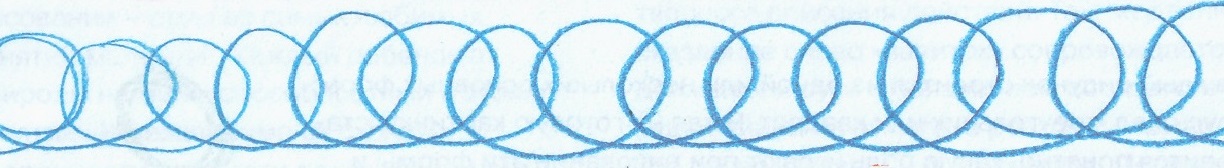 Один завиток оставляем, другой завиток начинаем. Завитки рисуй, дружок. Завиток еще… кружок.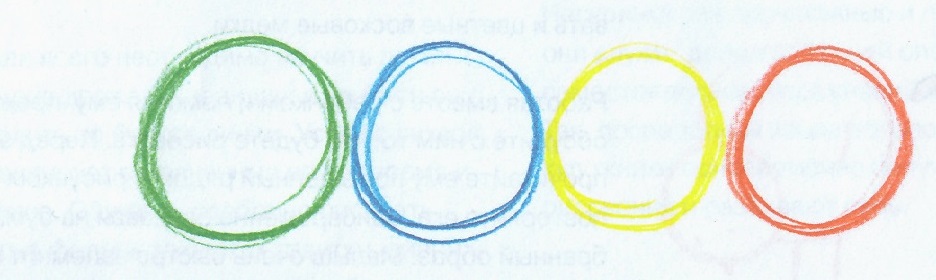 Разноцыетные кружки – это те же завитки!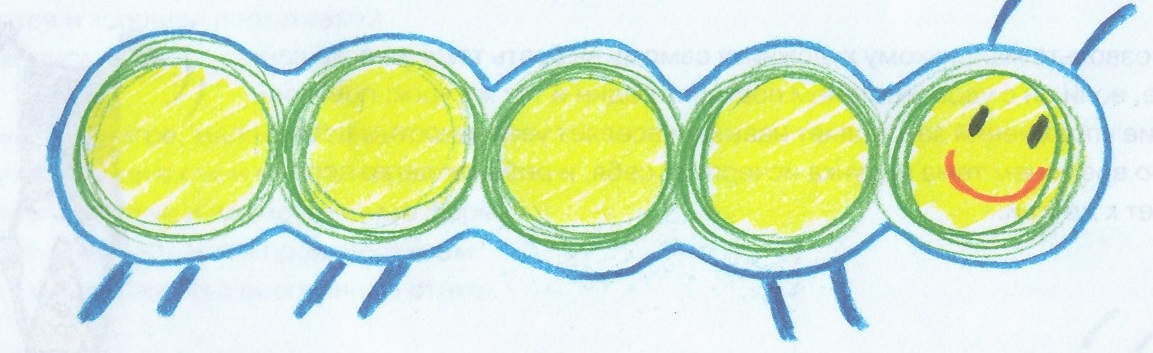 Обведем кружки, закрасим,Нарисуем ротик, глазки,Ножки, усики… и вотГусеница к нам ползет!Гусеница - лапочкаСкоро станет бабочкой!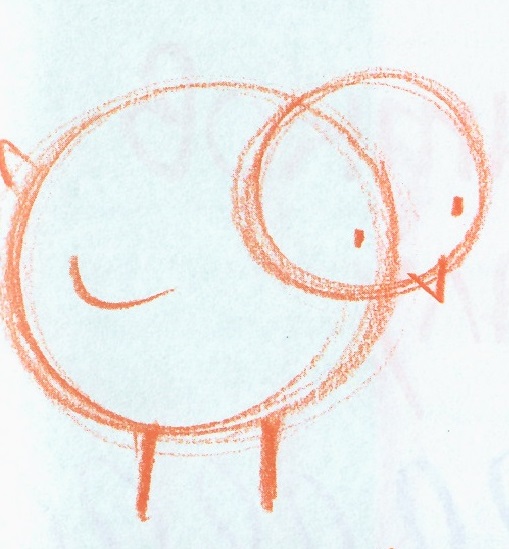           Раз – кружок, и два – кружок.Что получится, дружок?Маленький кружок, большой…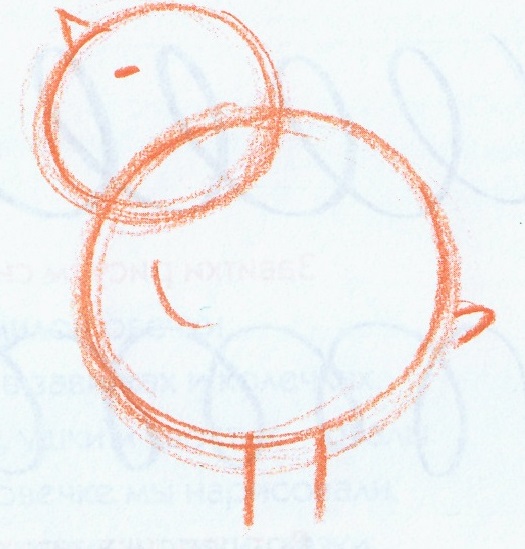 Получилось хорошо! Носик, глазки, хвостик, ножки, крылья.На кого похоже? 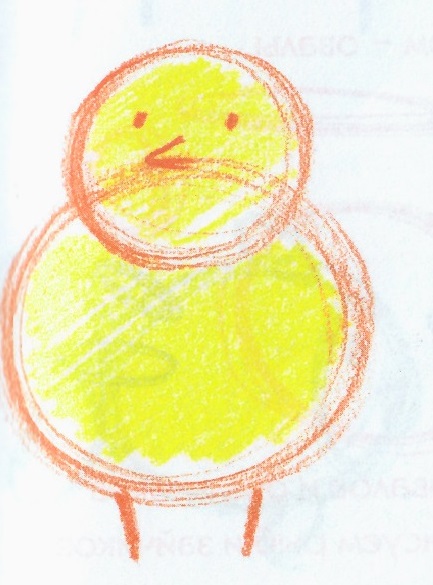                                                                                Вот цыпленок смотрит вниз.                                                                               Червячка нашел! – Сюрприз!                                                                               Вот он смотрит прямо:                                                                              «Где же моя мама?»Занятие второе.«От завитков к овалу» Завитки рисуем снова. Раз и два, и три… готово!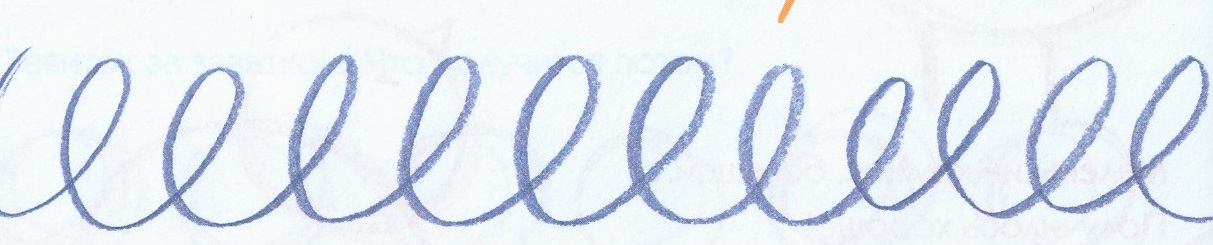 Вот цепочка завитков, как цепочка букв и слов!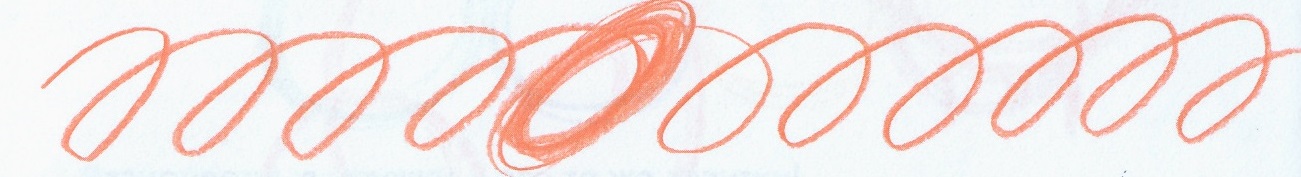 Завитки нарисовали, а из них потом – овалы.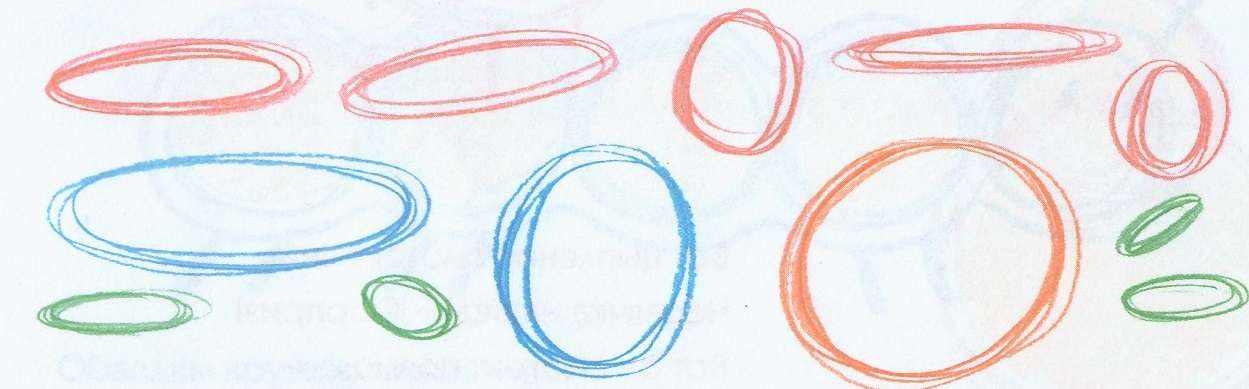 А теперь одни овалы…Хорошо нарисовали!Из овалов и овальчиковНарисуем рыб и зайчиков!    Маленький овал – голова зайчишки.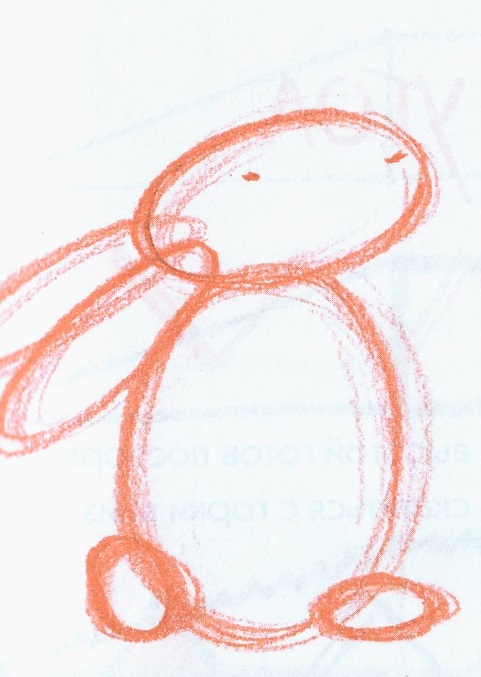     Овал побольше – животик плутишки.    Пара овалов: зайчику ушки,    Еще два овальчика – лапки-топтушки.
У этой милой овечки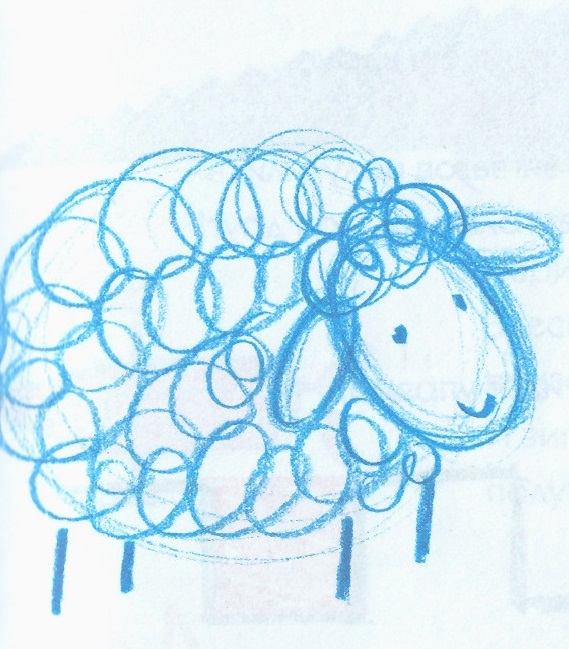 Шерсть в завитках и колечках.Голова, ушки и хвостик – овалы.Ножки овечки мы нарисовали,Галочку-ротик и точки-глазки.Теперь нарисуй ее без подсказки.
Четыри завитка, один овал –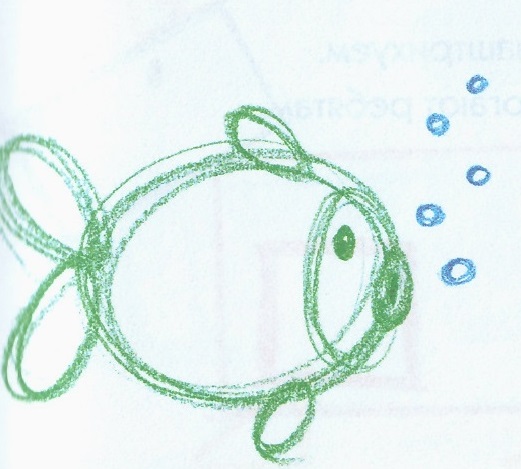 Ты маленькую рыбку нарисовал.Овал впереди – ее голова.Маленький ротик – тоже овал.А что это рыбка нам говорит?«Буль! Буль!» - изо рта идни пузыри.
СоветыКажды рисунок сторится из одной или нескольких основных форм: круг, овал, треугольник или квадрат. Глядя на готовую картинк, становятся понятно, какую роль играют при рисовании эти формы и что из них получается. В процессе игры, без карандаша и бумаги, побуждайте детей к тому, чтобы они называли формы скрытые в различных окружающих предметах.Пусть ребенок как можно больше упражняется в начертании основных форм. Следите за тем, чтобы он ввырисоввывал их свободно, плчти автоматически, не напрягая при этом кисти руки.Предворительный рисунок лучше делать мягким простым карандашом. Для раскрашивания можно использовать и цветные восковые мелки.Продолжение следует!
Составил: воспитатель ИЗОПискунова Н.Г.